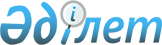 О признании утратившими силу некоторых постановлений акимата Зерендинского районаПостановление акимата Зерендинского района Акмолинской области от 23 января 2015 года № 48      В соответствии со статьями 31, 37 Закона Республики Казахстан от 23 января 2001 года "О местном государственном управлении и самоуправлении в Республике Казахстан", акимат Зерендинского района ПОСТАНОВЛЯЕТ:

      1. Признать утратившим силу некоторые постановления акимата Зерендинского района:

      постановление акимата Зерендинского района от 25 июня 2012 года № 388 "Об установлении квоты рабочих мест для лиц, состоящих на учете службы пробации уголовно-исполнительной инспекции" (зарегистрировано в Реестре государственной регистрации нормативных правовых актов № 1-14-186, опубликовано 17 июля 2012 года в газете "Зеренді");

      постановление акимата Зерендинского района от 30 сентября 2013 года № 593 "О внесении изменений в некоторые постановления акимата Зерендинского района" (зарегистрировано в Реестре государственной регистрации нормативных правовых актов № 3843, опубликовано 25 октября 2013 года в газетах "Зерен", "Зерделі Зеренді").

      2. Настоящее постановление вступает в силу со дня подписания.


					© 2012. РГП на ПХВ «Институт законодательства и правовой информации Республики Казахстан» Министерства юстиции Республики Казахстан
				
      Аким района

А.Муратулы
